 ПРОФЕСИОНАЛНА ГИМНАЗИЯ “ ЗЛАТЮ БОЯДЖИЕВ” ГР. БРЕЗОВО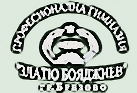 гр.Брезово,ул.”Васил Коларов” № 1 ,тел.: 03191/2144, GSM : 0879585094, е-mail: pg_zl.boiadgiev@abv.bg                                                                                                                                                                      УТВЪРДИЛ: ……...………………………….                                                                                                                                                                                                 Директор: /инж. Д.Въртоломеева/         ПРОГРАМА ЗА ПРЕДОСТАВЯНЕ НА РАВНИ ВЪЗМОЖНОСТИ И ЗА ПРИОБЩАВАНЕ НА ДЕЦА И УЧЕНИЦИ ОТ УЯЗВИМИ ГРУПИ (2016 – 2020)Програмата е създаден на основание чл. 263, ал. 1, т. 9 от Закона за предучилищното и училищното образование и е приета от Педагогическия съвет с Протокол  № 15 / 04.09.2020г.І. УВОДНастоящата програма цели да начертае целите и задачите на работа с деца и ученици от ПГ „ЗЛАТЮ БОЯДЖИЕВ“ – БРЕЗОВО и урежда взаимоотношенията между институциите, във връзка с предоставянето на приобщаващо образование.  Програмата е изготвена в съответствие с действащите стратегически и оперативни национални документи на централните ведомства, в изпълнение на държавната политика за предоставяне на равни възможности на всички български граждани и за приобщаване на децата и учениците от уязвими групи.Училищната програма се базира на:Закон за предучилищното и училищното образование;Наредба за приобщаващото образование;Стратегия за образователна интеграция на децата и учениците от етническите малцинства;Рамкова програма за интегриране на ромите в българското общество (2010 – 2020 г.);Национална стратегия на Р. България за интегриране на ромите (2012 – 2020 г.);Закон за защита от дискриминация;Конвенция за борба срещу дискриминацията в областта на образованието. Програмата включва реда и начините за оказване на обща и допълнителна подкрепа на всички деца и ученици, които имат необходимост от такива в ПГ „ЗЛАТЮ БОЯДЖИЕВ“ – БРЕЗОВО  съобразно неговите лични интереси, потребности и нужди.Уязвими групи  са деца и ученици, диагностицирани със специални образователни потребности, хронични заболявания, двигателни увреждания, деца и ученици в риск, деца и ученици, застрашени или жертва на насилие, деца с изявени дарби, деца-сираци и полусираци, деца от различни етнически групи и др. с други идентифицирани нужди. II. Подкрепа на личностното развитие Подкрепата на личностното разитие се осъществява във връзка и в корелация с разработените областни стратегии за покрепа на личностното развитие, както и въз основа на анализ на необходимостта от обща и допълнителна подкрепа.2.1 Обща подкрепа За организиране на подкрепата на личностното развитие в ПГ „ЗЛАТЮ БОЯДЖИЕВ“ – БРЕЗОВО за координатор е определена Стамина Христозова, която изпълнява функциите си съобразно наредбата за приобщаващото образование.Общата подкрепа в ПГ „ЗЛАТЮ БОЯДЖИЕВ - БРЕЗОВО“ се осъществява от екип, ръководен от координатора. Общата подкрепа е насочена към развитие на потенциала на всяко дете и ученик и включва различна екипна работа  и осигуряване или насочване към занимания по интереси. Заниманията по интереси могат да се организират от ПГ „ЗЛАТЮ БОЯДЖИЕВ“ – БРЕЗОВО или от община Брезово или други центрове за личностно развитие. Кариерното ориентиране, провеждано от консултант от кариерен център, класните ръководители, учителите по специалните предмети, също е част от общата подкрепа на учениците от осми до дванадесети клас. Описаните в ПДУ морални и материални награди също са част от предоставяната от ПГ „ЗЛАТЮ БОЯДЖИЕВ“ – БРЕЗОВО обща подкрепа. Общата подкрепа включва и други дейности, подробно описани в Наредбата за приобщаващото образование2.2. Допълнителна подкрепа Допълнителната подкрепа се осъществява въз основа на направена оценка на индивидуалните способности на определено дете или ученик от ПГ „ЗЛАТЮ БОЯДЖИЕВ“ – БРЕЗОВО.Оценката на способностите се извършва от специално назначен екип от специалисти, съобразно необходимостта на ученика и след това се потвърждава от Регионален център за подкрепа на приобщаващото образование.Учениците, за които може да се поиска оценка на способностите, са от следните уязвими групи:-деца със специални образователни потребности – в началото на учебната година; - деца с хронични заболявания;- деца в риск.Допълнителната подкрепа включва: - работа с дете или ученик по конкретен случай;-специализирани средства; -ресурсно подпомагане .Допълнителната подкрепа се реализира чрез план за действие за всяко конкретно дете. Родителите задължително се включват в плана за действие като активни участници в дейностите.Ако Регионалният център препоръча допълнителна подкрепа, но родителите откажат,  ПГ „ЗЛАТЮ БОЯДЖИЕВ“ – БРЕЗОВО уведомява отдел „Закрила на детето“ към  Съвет за социално партньорство (ССП) по местоживеене на детето с цел  социалните служби да окажат съдействие и ако се налага помощ на родителите за осъзнаване на нуждите на детето.При наличие на три и повече ученици в паралелка се осигурява помощник-учител за подпомагане работата на учителите. Задълженията на помощник-учителите са разписани в ДОС за приобщаващото образование.При необходимост се изработва индивидуална учебна програма по съответните учебни предмети с цел по-лесното възприемане от ученика, а също  така се изготвя и индивидуален учебен план .III. ПЛАН ЗА ДЕЙСТВИЕ ПО ПРОГРАМАТА V. ЗАКЛЮЧЕНИЕЗа изпълнението на Програмата важно значение има сътрудничеството между всички пряко ангажирани институциии, неправителствения сектор и родителска общност. Всички участници в образователния процес (семейство, училище, институции,  Неправителствени организации (НПО)) трябва да бъдат еднакво отговорни и ангажирани за постигането на поставените цели.Изготвил: ………………/Ангел Гаджев/ДейностиСрокОтговорникЗабележкаИдентифициране на ученици, които имат необходимост от обща подкрепа Учебната 2020/2021г.Директор, класни ръководители, учители Екипна работа на учителите от даден клас Учебната 2020/2021г.класен ръководител, учители при необходимостОпределяне на координатор на екипа за оказване на подкрепа до 15.09.20г.директорНаграждаване на ученици Учебната 2020/2021г.директор, при и по определен повод за поощрениеКариерно ориентиране и консултиране в час на класа за учениците от  X клас Април 2021Класните ръководители ръководител на X клас Идентифициране на ученици със СОПУчебната 2020/2021г.класни ръководители, учителиПревантивни мерки за недопускане отпадане от училище Учебната 2020/2021г.директор, класни ръководители учителиСъздаване на клубове по интереси в различните етапи на обучениеОктомври  2020г.директоручителипри желание от страна на ученициСъздаване на групи за преодоляване на обучителните трудностиНоември 2020г./ Учебната 2020/2021г.директоручителиПри постигнати ниски резултати на входните нива по предметите, изучавани поне една година преди това или при системни ниски резултати през годинатаОрганизиране и провеждане на “Училище за родители“ до 29.01.2021г.директор, екип при желание от родителитеОрганизиране на състезания по български език и литература и математика 23.12.2020г.Учителите по български език и литература, учителите по математикаСтимулиране участието на деца с изявени дарби в състезания и олимпиади Учебната 2020/2021г.учителиСтимулиране участието на деца и ученици от различни етнически групи в състезания и олимпиадиУчебната 2020/2021г.учителиСъвместни дейности с Общинската комисия за борба с противообществените прояви на малолетни и непълнолетни (ОКБППМН)Учебната 2020/2021г., по графикОКБППМН, директор, районна администрация